Resoluciones #138 - #154Resoluciones #138 - #154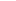 